Publicado en Madrid el 31/01/2024 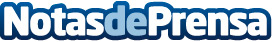 Utiles Empaso advierte cómo el alquiler de maquinaria para pulido de suelos puede ahorrar costes a la comunidad de vecinosCon más de dos décadas de experiencia en la venta y asesoramiento en el sector de limpieza y pulido, la empresa destaca la eficiencia económica que puede suponer el alquiler de maquinaria para pulido de suelos, especialmente para comunidades de vecinosDatos de contacto:Utiles EmpasoUtiles Empaso643 93 95 49Nota de prensa publicada en: https://www.notasdeprensa.es/utiles-empaso-advierte-como-el-alquiler-de_1 Categorias: Nacional Servicios Técnicos Otros Servicios http://www.notasdeprensa.es